DATOS DEL INDICADOR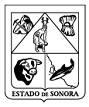 GOBIERNO DEL ESTADO DE SONORA FICHA TECNICA PARA SEGUIMIENTO Y EVALUACION DE INDICADORES DE PROYECTOS Y PROCESOSNUMERO Y NOMBRE DEL PROGRAMA:NUMERO Y NOMBRE DEL PROGRAMA:NOMBRE DEL PROCESO:NOMBRE DEL PROCESO:CLAVE PROGRAMATICA:CLAVE PROGRAMATICA:UNIDAD RESPONSABLE:UNIDAD EJECUTORA:OBJETIVO DEL PROCESO:OBJETIVO DEL PROCESO:NOMBRE INDICADOR:NOMBRE INDICADOR:UNIDAD DE MEDIDA:TIPO:RESULTADO ESPERADO:RESULTADO ESPERADO:FORMULA CALCULO:FORMULA CALCULO:INTERPRETACION:INTERPRETACION:DIMENSION DEL INDICADOR:SENTIDO:VALOR:FRECUENCIA MEDICION:AVANCE DEL INDICADOR:AVANCE DEL INDICADOR:AVANCE DEL INDICADOR:AVANCE DEL INDICADOR:TRIMESTRETRIMESTRETRIMESTRETRIMESTRE 4TRIMESTRE 4META ANUALAVANCE DEL TRIMESTREAVANCE DEL TRIMESTREAVANCE DEL TRIMESTREAVANCE ACUMULADOAVANCE ACUMULADOAVANCE ACUMULADOAVANCE RESPECTO DE LA META ANUALSEMAFOROMETA ANUALPROGRAMADOALCANZADO%PROGRAMADOALCANZADO%AVANCE RESPECTO DE LA META ANUALSEMAFOROEVALUACIÓN CUALITATIVAEVALUACIÓN CUALITATIVAEVALUACIÓN CUALITATIVAPROSPECTIVAPROSPECTIVAPROSPECTIVAFACTOR DE COMPARACIÓNFACTOR DE COMPARACIÓNFACTOR DE COMPARACIÓN